Федеральное государственное образовательное учреждение высшего образования «Финансовый университет при Правительстве Российской Федерации»(Смоленский филиал Финуниверситета)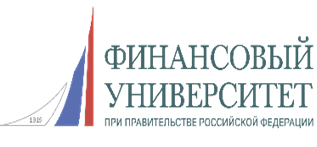 Положение о проведении олимпиады «Проектная деятельность как фактор повышения конкурентоспособности организации»1. Общие положения1.1. Настоящее Положение устанавливает порядок проведения Олимпиады «Проектная деятельность как фактор повышения конкурентоспособности организации» (далее - Олимпиады), ее организационное и методическое обеспечение, порядок отбора победителей и призеров.1.2. Организатором олимпиады выступает Смоленский филиал Финансового университета при Правительстве Российской Федерации.1.3. Основными целями и задачами Олимпиады являются:− популяризация тематики проектного управления среди студентов;− мотивация студентов на получение, структуризацию знаний и обеспечение возможности оценки знаний по проектному управлению;− выявление и поддержка талантливой молодежи.1.4. В Олимпиаде принимают участие на добровольной основе студенты 2-3 курсов направлений подготовки 38.03.02 «Менеджмент», 38.03.01 «Экономика», 38.03.05 «Бизнес-информатика» Смоленского филиала Финансового университета при Правительстве Российской Федерации.1.5. Рабочим языком Олимпиады является русский язык.1.6. Плата за участие в Олимпиаде не взимается. 1.7. Участник Олимпиады имеет право:− получать информацию о порядке, местах и времени проведения мероприятий Олимпиады;− получать информацию о результатах проверки конкурсной работы.1.8. Участник Олимпиады обязан выполнить требования настоящего положения, соблюдать порядок проведения Олимпиады.2. Исполнительные органы Олимпиады2.1. Для организационно-методического обеспечения Олимпиады создаются организационный комитет (далее оргкомитет), жюри Олимпиады.2.2. Состав оргкомитета, жюри Олимпиады формируется из числа сотрудников и НПР Смоленского филиала Финансового университета при Правительстве Российской Федерации. Срок полномочий оргкомитета и жюри - один год.2.3. Оргкомитет Олимпиады:− устанавливает сроки проведения этапов Олимпиады;− обеспечивает непосредственное проведение Олимпиады в формате трех этапов – заявочный, отборочный и заключительный;− формирует состав жюри Олимпиады;− ведет прием заявок и отбор участников на Олимпиаду;− формирует списки кандидатов, прошедших отборочный этап, для участия в заключительном этапе Олимпиады;− организует награждение участников и победителей Олимпиады;− осуществляет иные функции в соответствии с настоящим Положением.2.4. Жюри Олимпиады:− проверяет и оценивает результаты выполнения заданий заключительного этапа Олимпиады;− определяет победителей Олимпиады;− представляет в оргкомитет предложения по совершенствованию Олимпиады;− осуществляет иные функции в соответствии с настоящим Положением.Количественный состав жюри – 3 человека.3. Порядок проведения Олимпиады3.1. Олимпиада включает три обязательных этапа.3.1.1. Заявочный этап. Оргкомитет организует информирование потенциальных участников о проведении Олимпиады. Каждый участник Олимпиады в обязательном порядке должен пройти процедуру регистрации, заполнить анкету участника. Регистрация проводится на странице Олимпиады на официальном сайте Смоленского филиала Финансового университета при Правительстве Российской Федерации: ссылка в разделе Олимпиады и конкурсы, не позднее 6 июня 2024 года.3.1.2. Отборочный этап. Проводится заочно в онлайн формате 5 июня и 6 июня 2024 года. К участию в данном этапе допускаются все участники, подавшие заявку до 6 июня 2024 г. включительно. Данный этап проверяет уровень базовых знаний участников по проектному менеджменту.Количество участников неограниченно. В ходе отборочного этапа участники проходят компьютерное тестирование на платформе my.fa.ru. Все участники этапа получают дипломы участников Олимпиады, которые высылаются им в электронном формате.3.1.3. Заключительный этап. Проводится очно 7 июня 2024 г. на территории Смоленского филиала Финансового университета. Предполагает выполнение контрольных заданий по управлению проектами. Участники выполняют серию заданий, связанных с запуском, планированием, реализацией и завершением игрового проекта. Каждое задание включает в себя выработку решения, презентацию и разбор. К участию в заключительном этапе допускаются участники, успешно выполнившие задание отборочного этапа.Место проведения заключительного этапа: 214018, Смоленская область, г. Смоленск, просп. Гагарина, д. 22.3.2. Порядок проведения заключительного этапа Олимпиады:3.2.1. Участники заключительного этапа Олимпиады должны явиться в указанное время в аудиторию, выделенную для проведения Олимпиады.3.2.2. Проведение заключительного этапа обеспечивают привлеченные оргкомитетом модераторы.Модераторы контролируют время, отведенное на выполнение заданий, протоколируют результаты и предоставляют результаты жюри.3.2.3. Участникам Олимпиады может быть разрешен выход из аудитории, где она проводится.3.2.4. После завершения выполнения заданий или в случае окончания времени, выделенного на их выполнение, участники Олимпиады сдают работу модератору.3.2.5. Запрещается пользоваться какими-либо материалами, за исключением выданных членами оргкомитета. При нарушении данного правила участники лишаются права участвовать в Олимпиаде. В протоколе фиксируется факт нарушения дисциплины и проставляется оценка «0 баллов».3.2.6. Жюри наблюдает за проведением заключительного этапа, получает выполненные задания от модераторов. По окончании проверки результаты объявляются участникам олимпиады. Торжественное награждение победителей проходит в день проведения заключительного этапа Олимпиады.
4. Порядок определения победителей и призеров4.1. Итоги Олимпиады подводятся по индивидуальным результатам участников.4.2. Победители и призеры Олимпиады определяются на основании рейтинговой таблицы участников, ранжированной в соответствии с баллами участников, полученными за выполненные олимпиадные задания на заключительном этапе.4.3. Победителями Олимпиады считаются участники Олимпиады, награжденные дипломами I степени. Призерами Олимпиады считаются участники Олимпиады, награжденные дипломами II степени. Участники Олимпиады награждаются сертификатами.Порядок предоставления победителям и призерам особых прав при поступлении на обучение в образовательные организации высшего образования регламентируется нормативными документами Министерства науки и высшего образования Российской Федерации и другими нормативно-правовыми актами образовательных организаций высшего образования.Победителям и призерам Олимпиады могут быть предоставлены льготы и скидки при поступлении для обучения по программам магистратуры:- наличие статуса участника Отборочного этапа Олимпиады – 10 баллов в рамках учета индивидуальных достижений в составе портфолио;- наличие статуса участника Заключительного этапа Олимпиады - 20 баллов в рамках учета индивидуальных достижений в составе портфолио; - наличие статуса призера Олимпиады - 30 баллов в рамках учета индивидуальных достижений в составе портфолио; - наличие статуса победителя Олимпиады - 50 баллов в рамках учета индивидуальных достижений в составе портфолио.